ПРИЛОГ 1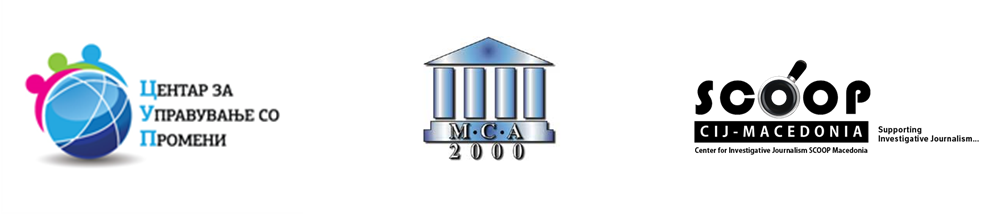 ,,СЛЕДЕЊЕ НА ПРИНЦИПИТЕ НА ЈАВНА АДМИНИСТРАЦИЈА ВО ЗАЧУВУВАЊЕ ВРЕДНОСТИТЕ НА ДОБРО УПРАВУВАЊЕ”ОБРАЗЕЦ ЗА АПЛИЦИРАЊЕОСНОВНИ ИНФОРМАЦИИ РЕЗИМЕ НА ПРОЕКТОТ Ограничете го резимето на максимум една страница.  ОПИС НА ПРОЕКТОТ Потребa и проблем 
Дадете општ приказ и анализа на проблемот кој проектот ќе го опфаќа. Јасно идентификувајте го специфичниот проблем кој ќе го опфатите со вашиот проект.  (најмногу 300 зборови). Цел  Дефинирајте ја целта на проектот која се однесува на посакуваните конкретни подобрувања или промени кои треба да се постигнат со проектот. Целта треба да биде јасна, мерлива и реална. Целта треба да содејствува со целите на проектот „Следење на принципите на јавна администрација во зачувување на доброто управување“ (во неколку реченици). Очекувани резултати Наведете ги очекуваните проектни резултати. Постигнувањето на резултатите треба да води кон реализирање на краткорочните цели на проектот. Резултатот треба да биде преточен во конкретен производ (најмногу 150 зборови) Активности Дадете концизен опис на предложените активности поврзани со реализацијата на проектот (секоја активност објаснете ја во еден пасус). Посочете ги клучните активности на проектот и објаснете како тие се релевантни за целната група. Активностите треба да вклучуваат предлог – теми кои ќе бидат предмет на следење согласно СИГМА принципите на јавната администрација, како и методи како ќе се спроведе мониторирањето. Активностите треба да се предвидат во насока на постигнување на очекуваните резултати (најмногу 500 зборови). Соработка со други организации Објаснете дали акцијата се спроведува во соработка со друга локална организација/неформална група, со кои постои заеднички интерес и дали е обезбедена соработка со локалната јавна администрација. Целна група Утврдете која е вашата целна група и како ќе влијаете врз неа. Вмрежување Напишете накратко како планирате да воспоставите комуникација и поврзување со останатите граѓански организации со цел успешно и сеопфатно следење на работата на локалните самоуправи, како и понатамошна комуникација за резултатите и препораките од мониторинг извештаите.Тим за реализација на проектот Дадете краток опис на тимот кој ќе го имплементира проектот (најмногу 500 зборови). КАПАЦИТЕТ НА ОРГАНИЗАЦИЈАТА  1.  Краток опис на организацијата  Опишете ја мисијата на организацијата, главните области на делување и улогата која ја има организацијата во заедницата. Накратко опишете го нивото на соработка и вмрежување. Посочете го бројот на вработени, волонтери и членови. Наведете го вашиот буџет за 2015 и 2016 година (не повеќе до 150 зборови) 2. Досие на реализирани проекти Наведете ги вашите проекти (последните пет) кои вашата организација ги има спроведено (постигнати цели, реализирани активности и резултати).   3. Управувачка и раководна структура на организацијата  (наведете ги имињата и функции): 4. Дополнителни информации Во овој дел споделете информации кои сметате дека се важни, а кои не се дадени во пријавата.  Име на организацијата - апликантАдреса Телефонски број/броеви Електронска адреса (E-mail) Интернет страница  Лице за контакт, позиција Електронска адреса на лицето за контакт Телефонски број на лицето за контакт Име на организацијата – ко-апликантАдреса Телефонски број/броеви Електронска адреса (E-mail) Интернет страница  Лице за контакт, позиција Електронска адреса на лицето за контакт Телефонски број на лицето за контакт Наслов на проектот Времетраење на проектот (макс. 15 месеци) Цел на проектот Целна група   Очекувани резултати Локација  Главни активности  Буџет(во денари): 